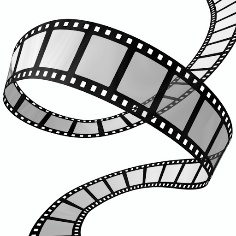 Solving Compound InequalitiesSolve each compound inequality, link your answers the two separate inequalities in the table and unjumble the letters to   find the name of a film:ABCDEFGHIJKLMNOPQRSTUVWXYZEquationSolutionLettersEquationSolutionLetters